«УТВЕРЖДАЮ»И.О. Директора МБУК «Детский парк»_____________________  С.А.Балашова      Подпись				      Положение о конкурсена лучшего Деда Мороза«Весёлых Дедов хоровод» 2023 года.1.Общие положенияИдея праздновать день рождения этого сказочного зимнего волшебника появилась относительно недавно – в 2005 году в Великом Устюге. Однако сколько лет Деду Морозу – неизвестно. Это настолько древний сказочный персонаж, что посчитать его возраст не является возможным. Но поздравить его всё равно стоит!Учредителем и инициатором конкурса является МБУК «Детский парк».2.Цели и задачи конкурса	Создание праздничной новогодней атмосферы и вовлечение детей и взрослых в творческий процесс по изготовлению Деда Мороза. Возрождение русских традиций. 	Задачи: Развитие интереса к народам России. Приобщение детей к многонациональной народной культуре России. Воспитание у детей художественного вкуса и эстетического восприятия мира.Привлечение родителей к совместной творческой деятельности с детьми;Выявление и поощрение лучших мастеров – авторов оригинальных фигур. Привлечение городского сообщества к совместной созидательной деятельности, развитие инициатив в сфере прикладного творчества.3. Участники конкурсаК конкурсу допускаются участники в возрасте от 6 до 16 лет включительно. 
	Для участия в Конкурсе от одного участника принимается одна работа, выполненная индивидуально, либо совместная работа.4. Требования, предъявляемые к работамПолная высота куклы Деда Мороза должна быть не менее 0,5 метра.Допускается использование для изготовления куклы любых материалов.Кукла должна сопровождаться этикеткой с указанием фамилии, имени автора (авторов) и наименования работы, контактного телефона.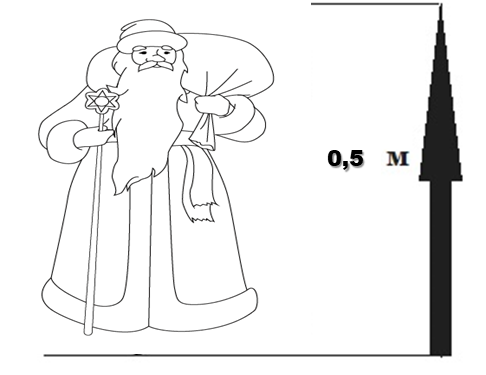 5. Основные критерии оценкиОценка работ будет произведена по следующим критериям и параметрам:эстетическое  оформление; творческий подход в оформлении; композиционное и цветовое решение; соответствие заданной теме; оригинальность  исполнения.	Работы будут оцениваться в одной возрастной категории от 6-х до 14-ти лет.	Работы творческих объединений, студий, центров творчества, школ искусств и других детских организаций оцениваются отдельно.6. Сроки и порядок направления заявки на участие в конкурсеЗаявки на участие принимаются до 15 ноября 17:00  на электронную почту e-mail: park.kmo@mail.ru  73-17-20 Доставка куклы участниками осуществляется самостоятельно 18 ноября  2023  года к 11:00 в МБУК «Детский парк» площадка фонтан-кони.Регистрация состоится 18 ноября  2023 года в 11:00 в МБУК «Детский парк» на площадке у ФОНТАНА КОНИ.7.Награждение участников и победителей конкурсаДля скачивания грамоты, необходимо, зайти на страницу группы Детского парка ВКонтакте (https://vk.com/detpark).Лучшие работы будут отмечены грамотами и призами. Все участники конкурса на лучшую куклу Деда Мороза «Весёлых Дедов хоровод» награждаются грамотами за активное участие в режиме  ОНЛАЙН. Награждение победителей состоится 18 ноября 2023 года в МБУК «Детский парк»  на площадке у фонтана кони в 12:00. Образец заявки на участие в конкурсе «Весёлых Дедов хоровод»*Фотография работы*  заявки предоставленные без фото работы, к конкурсу не принимаютсяФ.И.О. участника / название коллективаНазвание работыКонтактный телефон участника, (мобильный / городской)